Headteacher: Jason Murgatroyd St. George’s RoadGrangetown Middlesbrough TS6 7JATel: 01642 455278E: office@grangetownprimary.org.ukW: www.grangetownprimaryschool.co.uk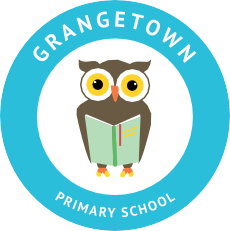 30th November 2020PD DAY – Monday 7th December I would like to let all parents that school will be closed on Monday 7th December for a PD day and will reopen on Tuesday 8th December. If you have any questions then please get in touch with school.Assuring you of our best intentions at all times.Yours sincerelyMr J MurgatroydHead Teacher  Registered Address: Caedmon Primary School, Atlee Road,Middlesbrough. TS6 7NA. Registration Number: 12109048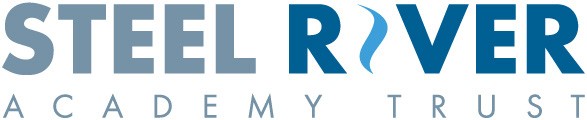 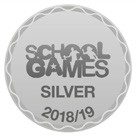 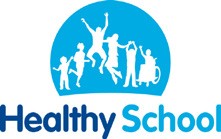 